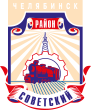 СОВЕТ депутатов советского района
второго созыва454091, г. Челябинск, ул. Орджоникидзе 27А. (351) 237-98-82. E-mail: sovsovet@mail.ruР Е Ш Е Н И Еот 21.04.2021г.										 №18/2О ежегодном отчете Главы Советского района «О результатах деятельности Главы Советского района и  деятельности администрации Советского района города Челябинска  в 2020 году».В соответствии с Федеральным законом от 06 октября 2003 года № 131-ФЗ
«Об общих принципах организации местного самоуправления в Российской Федерации», Уставом Советского района города ЧелябинскаСовет депутатов Советского района второго созываР Е Ш А Е Т:1. Принять к  сведению  отчет  Главы Советского района «О результатах деятельности Главы Советского района  и деятельности администрации Советского района города Челябинска в 2020 году» (Приложение).2. Начальнику организационного отдела Совета депутатов Советского района (А. А. Дьячков), разместить отчет  Главы Советского района «О результатах деятельности Главы Советского района  и деятельности администрации Советского района города Челябинска в 2020 году» в информационно-телекоммуникационной сети «Интернет» на официальном сайте администрации Советского района города Челябинска (www.sovadm74.ru). 3. Контроль исполнения решения возложить на первого заместителя Председателя Совета депутатов Советского района  А.С. Первушина.4. Настоящее решение вступает в силу со дня его подписания, и подлежит  официальному обнародованию.Председатель Совета депутатовСоветского района			                                                                      С.В. НайденовГлава Советского района                                                                                      В.Е. Макаров СОГЛАСОВАНО:Глава Советского района                                                                                         В.Е. МакаровЗаместитель Главы Советского района	Т.Н. ПашковаВопрос готов для внесения в проектповестки дня заседания Совета депутатов Советского района:Первый Заместитель (Заместитель)Председателя Совета депутатов 						           А.С. ПервушинПредседатель постоянной  комиссии Совета депутатов Советского районапо местному самоуправлению,регламенту и этике                                                                                                  А.Д. Сидоров